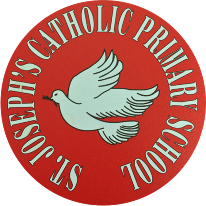 St Joseph’s Catholic Primary School - LEARNING AT HOME PLANNINGSt Joseph’s Catholic Primary School - LEARNING AT HOME PLANNINGYEAR 5YEAR 5Date – WC 1st June 2020Date – WC 1st June 2020Weekly Mathematics Tasks (Aim to do 1 per day)Weekly Reading Tasks (Aim to do 1 per day)Continue to play on Times Table Rockstars – your child will have an individual login to access this (20 mins).Watch this video from Corbett Maths on reflection in a mirror line:              Reflections videoNow practise reflecting shapes in a mirror line: Play these symmetry games on Top Marks:Symmetry MatchingSymmetry SortingTry these maths challenges from BBC Bitesize: Year 5 Maths Challenge questionsComplete these arithmetic questions using a mental method or a written method.  You will need paper to write your answers on and do any working out.Encourage your child to read for at least 20 minutes independently.  Ask them to summarise what they have read and make predictions as to what might happen next.  They could do this orally or write a short summary.Complete the reading comprehension Look in magazines, newspapers and books for new vocabulary that is unfamiliar.  You could use a highlighter to highlight in magazines and newspapers.  Find the meaning of the word using a dictionary. Weekly Spelling Tasks (Aim to do 1 per day)Weekly Writing Tasks (Aim to do 1 per day)This week’s focus is words beginning with ‘re’Practise these words and look them up in a dictionary to find their meaning.Try writing them in a sentence making sure the meaning is correct.Plan a letter to the Council to make them aware of the Poison pool and urge them to do something about it! Use the following prompts to help you organise your paragraphs. Here are some formal sentence openers you might want to use. Now write your letter to the Wirral Borough Council persuading them to clean up the Poison pool. Focus on using modal verbs, as well as a range of cohesive devices within your paragraphs.Here are some adverbials you might like to use to link your ideas within and across paragraphs. Revise some of the grammar you have learnt so far.  Seaworld should close! Do you agree/disagree with this statement?Seaworld is a theme and marine park based in Orlando, America.  It is home to giant turtles, orcas and bottlenose dolphins to name a few. Write a balanced discussion based on the above statement considering both sides of the argument.  Remember to include evidence to back up your thoughts. Here is a clip which will remind you how to write a balanced discussion: How to write a balanced argumentFoundation subjects and Learning Project - to be done throughout the weekScience – Irreversible ChangesUse this link to visit BBC Bitesize: Irreversible ChangesWatch the video to learn about irreversible changes caused by heating, mixing and burning and then complete the activity and quiz.MusicWe have set up some music learning packages that you can access from your computers.  We are using the YUMU packages on the Charanga music website.Each of you has a sticker attached as a document with your own personal log in details. Login here: charanga login            We have set up 3 different packages for you to use once a week possibly or more if you want to. We can see your activity so please do have a go. We’re sure you will have lots of fun doing it. Geography             Can you research and write about the different ways energy is produced in the UK?        Find out about:        Coal-mined Powerplants         Gas-fired Powerplants       Oil Powerplants Nuclear Powerplants             You could present your findings in a poster.               There are some interesting facts for you to read on the webpage below.         Energy source factsMini project - Do People Intentionally Damage an Area? Imagine that a new park, housing development, restaurant or other structure is being built on green land near their home. How might this be positive for the environment? How might this be negative for the environment? Create a poster that explains the pros and cons of this new development. Consider wildlife, air and noise pollution and jobs.Let’s get physical!Join in with Joe Wicks – The Body Coach on YouTube each day or Do something active with your family every day- maybe you could learn a new skill/game!Pray togetherThe Gospel for the coming Sunday can be found at http://universalis.com/mass.htmRead it together. What do you think it tells us about how we can live our lives?Read and enjoy a copy of this week’s Wednesday Word http://www.wednesdayword.org/stopgap/Temporary-Special-Edition.pdf Additional learning resources parents may wish to engage withBBC Bitesize – You can access daily lessons in English and Maths, as well as other core subjects, on their website and also programmes broadcast on BBC iPlayer. https://www.bbc.co.uk/bitesizeTop Marks – This site contains lots of fun English and Maths games.  Click on ‘Learning Games’ at the top of the page and select the 7-11 age group tab.  www.topmarks.co.uk White Rose Maths – This site has a home learning section with five maths lessons each week for Year 1-8.  Every lesson comes with a short video showing you how to help your child to complete the activity.  https://whiterosemaths.com/homelearning/Teacher TipsWe hope you are all okay.  We are missing the children very much and would love to hear how they are getting on.  If you are able to tweet any of their work, we will really enjoy seeing it!Keep looking on the school twitter page for any updates and messages.Take care xxx